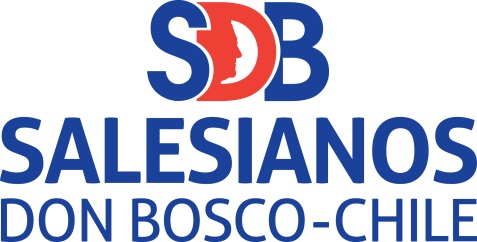 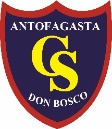 CONDITIONAL TYPE 2CHOOSE THE CORRECT OPTION TO COMPLETE THE SENTENCE ( 1 POINT EACH)Elija la opción correcta para completar la oración.If I  _________ the answer, I’d tell you.Know				B) knew		C) would knowI wouldn’t be so worried if I ________________ so many exams.Hadn’t				B) couldn’t have		C) didn’t have__________ you ______ with your friends if you were allowed?Would / go				B) Did / go		C) will/ goI’d travel around the world if I _______________ a millionaire.Was				B) were			C) would beHe wouldn’t be able to write an e-mail if he ____________ a computer.Didn’t have				B) wouldn’t have	C) did hadTom _____________ his exams if he ______________ hard, but he’s really lazy.Would have / ate			B) would pass / studied	 C) would take / feltEllen’s never eaten Chinese food, but I’m sure he ________________ if she ______________ it.Would lose / cleaned		B) would take / felt	 C) would enjoy / triedMATCH THE SENTENCES HALVES: (1 point each)Una las dos clausulas para formar una oración.READING COMPREHENSION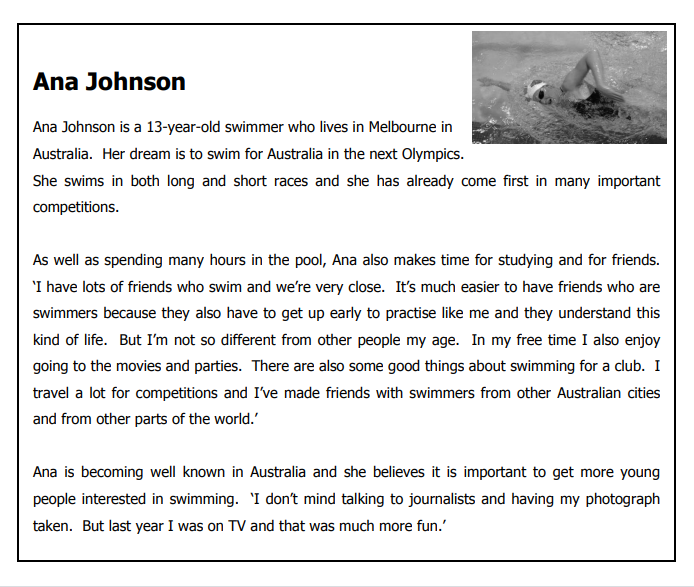 Read the article about a young swimmer.Are the sentences 14-21 Right (A) or Wrong (B)?If there is not enough information in the article choose “Doesn’t say” (C) (1 point each)Lea el artículo acerca de una joven nadadora. ¿Las oraciones 14-21, son correctas (A) o Incorrectas (B)? Si no hay suficiente información en la lectura elija ”El texto no lo menciona” (C)Ana’s home is in Melbourne.A Right 				B Wrong 			C Doesn’t say  Ana hopes she will become an Olympic swimmer.A Right				 B Wrong 			C Doesn’t say Ana knows that she is better at short races than long ones.A Right 				B Wrong 			C Doesn’t sayAna has won a lot of swimming competitions.A Right 				B Wrong 			C Doesn’t say It is difficult for Ana to make friends with other people who swim.     	A Right 				B Wrong 			C Doesn’t sayAna likes doing the same things as other teenagers.A Right				 B Wrong 			C Doesn’t sayAna has met people from different countries at swimming competitions. 	A Right 				B Wrong 			C Doesn’t sayAna prefers speaking to journalists to being on television.A Right 				B Wrong 			C Doesn’t sayRead the article about two Canadian boys.Are sentences 22–29 ‘Right’ (A) or ‘Wrong’ (B)?If there is not enough information to answer ‘Right’ (A) or ‘Wrong’ (B), choose‘Doesn’t say’ (C).Lea el artículo acerca de dos jóvenes Canadienses. ¿Las oraciones 22-29, son correctas (A) o Incorrectas (B)? Si no hay suficiente información en la lectura elija ”El texto no lo menciona” (C)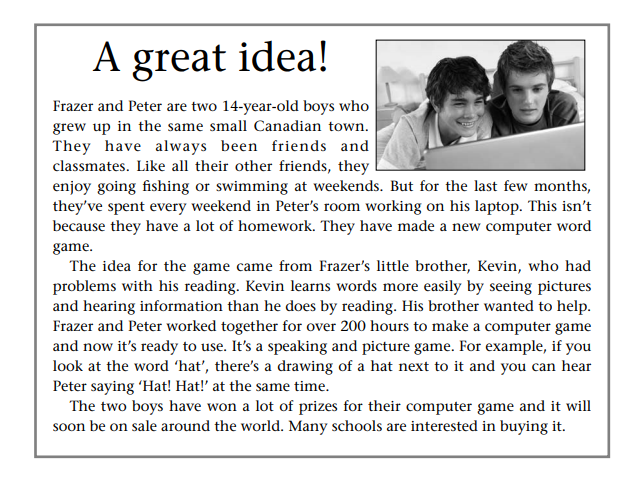 Peter and Frazer are both teenagers.A Right 					B Wrong 			C Doesn’t say  Peter and Frazer go to the same school in Canada.A Right 					B Wrong 			C Doesn’t say Peter and Frazer like doing different sports to their friends.A Right 					B Wrong			 C Doesn’t say For the past few months, the boys have spent most of their time outside.A Right 					B Wrong 			C Doesn’t say Peter and Frazer prefer playing computer games to doing their homework.A Right 					B Wrong 			C Doesn’t say It took less than 200 hours to finish the new computer game.A Right 					B Wrong 			C Doesn’t say In the computer game, you see a picture of a word and hear it spoken.A Right 					B Wrong 			C Doesn’t say Students in other countries have said they would like to use the computer game.A Right					 B Wrong 			C Doesn’t sayCOMPLETE THE TABLE: (1 point each)Completa la table.HOJA DE RESPUESTANOMBRE DEL ALUMNO: __________________________________________CURSO: ________________________________________________________PUNTAJEIDEAL38PUNTOSPUNTAJEOBTENIDOPUNTOSCALIFICACIONOBJETIVOSOBJETIVOSOBJETIVOSCONTENIDOCONTENIDOCONTENIDOAnalizar textos escritos identificando las ideas principales y reconociendo detalles.Reconocer y aplicar reglas gramaticales del condicional 2.Analizar textos escritos identificando las ideas principales y reconociendo detalles.Reconocer y aplicar reglas gramaticales del condicional 2.Analizar textos escritos identificando las ideas principales y reconociendo detalles.Reconocer y aplicar reglas gramaticales del condicional 2.Comprensión Lectora.Condicional 2.Comprensión Lectora.Condicional 2.Comprensión Lectora.Condicional 2.HABILIDADESHABILIDADESHABILIDADESINSTRUCCIONESINSTRUCCIONESINSTRUCCIONESIdentificar información general y especificaReconocer vocabularioAplicar vocabularioIdentificar información general y especificaReconocer vocabularioAplicar vocabularioIdentificar información general y especificaReconocer vocabularioAplicar vocabularioLee atentamente cada ítem, instrucción o actividad.Escriba sus respuestas en la hoja de respuestas.Maestra: Ana María Alvear Farías.Consultas:   aalvear@donboscoantofagasta.clLee atentamente cada ítem, instrucción o actividad.Escriba sus respuestas en la hoja de respuestas.Maestra: Ana María Alvear Farías.Consultas:   aalvear@donboscoantofagasta.clLee atentamente cada ítem, instrucción o actividad.Escriba sus respuestas en la hoja de respuestas.Maestra: Ana María Alvear Farías.Consultas:   aalvear@donboscoantofagasta.clIDENTIFICATIONIDENTIFICATIONIDENTIFICATIONIDENTIFICATIONIDENTIFICATIONIDENTIFICATIONNAMEGRADENº LIST:DATE: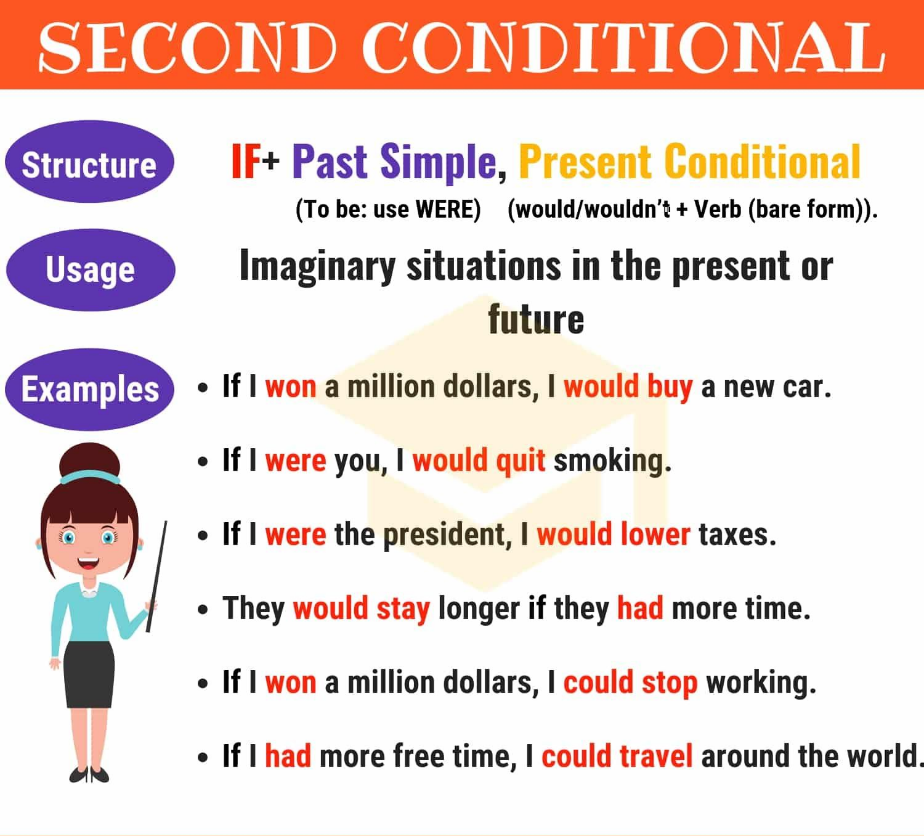 Condicional 2:Consta de dos cláusulas:If Clause and the resultIF Clause: Usa pasado simple.Aff: Verb Simple pastNeg: Didn’t + Verb InfinitiveVerb to be: WERE (all persons)Resultado: Usa Presente condicionalAff: Would (‘d) + Verb infinitiveNeg: wouldn’t + Verb InfinitiveTambién podemos usar:Could + InfinitiveCouldn’t + infinitiveIf I knew her number,She’d get better grades at schoolIf you played more sportsI’d be really happyIf I had lots of money,If I found my best friend’s journal,I’d buy a guitar.I wouldn’t read it.if she studied harder.if Jim invited me to his party.I’d call her.you’d feel better.INFINITIVESIMPLE PASTPAST PARTICIPLESPANISHUnderstand30)31)32)Keep33)34)35)Get36)37)38)1234567891011121314151617181920212223242526272829INFINITIVESIMPLE PASTPAST PARTICIPLESPANISHUnderstand30)31)32)Keep33)34)35)Get36)37)38)